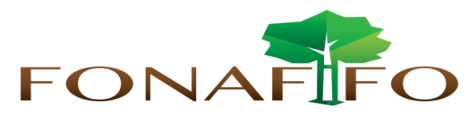 Fondo Nacional de Financiamiento  ForestalJunta DirectivaSesión Ordinaria N°11-2021, miércoles 08 de diciembre de 2021 a las 09:00 a.m., presencia virtualAGENDALectura y aprobación de la agenda del díaLectura y aprobación Acta N°10-2021Informe de avance proyectos PSA 2021Informe situación presupuestaria-Ministerio de HaciendaInforme logros obtenidos para el fortalecimiento del sector forestal en la COP 26, GlasgowCriterio de Fonafifo al texto base del Expediente 21.847: “Creación de las Comisiones Institucionales de Accesibilidad y Discapacidad (CIAD)”.Lectura de correspondenciaCorrespondencia enviada:Acuerdo de colaboración INS-FonafifoMinuta reunión 17 de noviembre Correspondencia recibida:Oficio DAF-DA-OF-270-2021 análisis del texto base del Expediente 21.847: “Creación de las Comisiones Institucionales de Accesibilidad y Discapacidad (CIAD)”.Oficio DGT-1216-2021 aclaración criterios vertidos en oficios DGT-1145-2020 y DGT-624-2021, sobre el tratamiento fiscal del incentivo forestal pagado al amparo de la Ley N° 7575, Ley Forestal.Oficio AL-PVR-11-OFI-126-2021 consulta sobre los efectos, consecuencias y afectaciones que la aplicación práctica de la regla fiscal ha tenido en los servicios que presta la instituciónOficio AI-089-2021, legalización de cierre y apertura de los Libros de Actas de la Junta Directiva del Fonafifo Oficio DAF-DFC-OF-507-2021 enviado a Subtesorero Nacional relacionado con la espera de la asignación de recursos para pago de contratos PSAPuntos variosExpedientes llamados a audienciaProyecto aprobado por la ITTO: proyecto PD 849/17 Rev.2 (F) “Incremento de la competitividad de la reforestación comercial en Costa Rica”